滁州市地方标准DB 3411/T XXXX—XXXX江淮分水岭特色农作物观测规范 绿豆Specifications for agrometerological obseravtion in Changjiang-Huaihe watershed—Mung bean（本草案完成时间：2022.06）XXXX - XX - XX发布XXXX - XX - XX实施滁州市市场监督管理局  发布目次前言	II1  范围	32  术语和定义	33  观测原则与地段选择	34  发育期观测	45  生长状况测定与评定	56  产量因素分析	67  主要农业气象灾害、病虫害的观测	68  主要田间工作记载	79  观测簿/表填写	8附录A（资料性）  观测地段选择	9附录B（资料性）  产量因素分析	10附录C（资料性）  绿豆主要农业气象灾害情况	11附录D（资料性）  绿豆常见病虫害	12附录E（资料性）  农气簿填写	14附录F（资料性）  绿豆农业气象观测簿/表样式	16参考文献	32前言本文件按照GB/T 1.1—2020《标准化工作导则  第1部分：标准化文件的结构和起草规则》的规定起草。本文件由滁州市气象局提出和归口。本文件起草单位：安徽省明光市气象局、江苏理工学院、明光市农业技术推广中心、明光市涧溪镇长城家庭农场、滁州市气象局、明光市涧溪镇农业技术服务站。本文件主要起草人：蒋晓武、周文鳞、王田虎、周福红、柏长城、张辉、张鑫童、王玉杰、张发杰。范围本文件规定江淮分水岭特色农作物绿豆观测的规则，包括观测原则与地段选择，发育期、生长状况、产量要素、主要农业气象灾害和病虫害、田间工作等观测时次、项目、标准和计算方法，观测结果记载记录格式等内容。本文件适用于江淮分水岭绿豆农业观测业务、生产服务和研究。术语和定义
    发育期 development stages绿豆植株从播种到停止生长各出现外部形态变化的日期。
    植株高度 plant height地面到绿豆自然生长状态下最高点的垂直距离。
    植株密度 plant density单位土地面积上绿豆植株的数量，单位以株／平方米表示。
    观测地段 observation plot进行绿豆农业观测的地块。
    农业气象灾害 agrometeorological disaster在生产过程中所发生导致绿豆生长受限、减产、品质下降、种植地块受损的不利天气或气候条件的总称。
    病虫害 disease and insect绿豆在生长发育过程中，受到有害病原物的侵染或昆虫的危害，使绿豆生长不良，产量下降，甚至植株死亡。观测原则与地段选择观测原则平行观测同时观测绿豆的发育进程、生长状况、产量形成，以及绿豆生长环境的物理要素（如气象要素等）。气象台站的基本气候观测，可作为平行观测中的气象观测部分。点面结合在相对固定的观测地段进行原位系统观测；在绿豆生长发育的主要时期和主要农业气象灾害、病虫害发生时，根据实际需求进行一定范围的农业气象调查。地段选择观测地段选择应具有代表性，代表当地一般气候、土壤、地形、地势、耕作制度及产量水平。地段一旦选定宜保持长期稳定，如确需调整应选择邻近农田，并对调整情况进行记载。地段选择的具体要求见附录A。发育期观测观测内容观测的发育期有播种出苗期、苗期、开花结荚期和结荚成熟期。观测时间播种出苗期以实际日期记载，其他发育期两天观测一次，隔日进行，相邻两个发育期间隔时间较长，在不漏测的前提下，可逢5和旬末巡视观测，临近发育期恢复隔日观测，旬末进行巡视观测。一般在下午观测，开花结荚期宜在上午观测。观测地点选择在观测地段4个分区内，各选择一个测点，做上标记，作为发育期观测点。各测点位置两行交错排列。观测植株选择每个测点连续选取10株。发育期划分和确定发育期及其特征本文件规定的绿豆发育期有播种出苗期、苗期、开花结荚期和结荚成熟期（见表 1）。绿豆农业气象发育期观测内容发育期确定观测绿豆群体进入发育期，是以观测的总株数中进入发育期的株数所占的百分率确定。第一次大于或等于10%时为发育始期，大于或等于50%时为发育普遍期。大于或等于80%时为发育末期。发育期百分率计算：发育期百分率（%）=进入发育期的株数/观测总株数×100%特殊情况处理因品种或天气气候等原因影响，进入发育期植株达不到10％或50％时，仍应观测记载；发育期未出现或发育期出现异常，应予记载；固定观测植株或观测点失去代表性，应重新选择固定植株或观测点进行观测，并相应记载；在规定观测时间段内，因遇到不可抗力而无法进行观测时，可推迟观测，过后参考4.5.2及时进行补测。生长状况测定与评定测定时期和项目在开花结荚和结荚成熟普遍期，观测区内测定植株高度和植株密度。植株高度的测定在发育期观测点附近，选择植株生长高度具有代表性的地方进行。每个测点连续取10株，4个测点共40株。由土壤表面量至主茎顶。当1～2株失去代表性时，应等量补选。测点中有3株或3株以上失去代表性时，应另选测点，并在备注栏注明。植株高度测量以厘米（cm）为单位，小数四舍五入，取整数记载。植株密度的测定密度为单位面积上的总株数，以株每平方米表示，密度计算初始值及计算结果均以米为单位取2位小数。测量数据及结果记入表A.5。净作1米内行数：分别连续量出4个观测点中每个观测点10个行距(1～11行)的宽度，4个测点总行距数除以所量总宽度，即为平均1米内行数。1米内株数：分别连续量出4个观测点中每个观测点10个株距(1～11株芯间距)的长度，4个测点总株数除以所量总长度，即为平均1米内株数。1平方米株数：等于1米内平均行数乘以1米内平均株数，即为1平方米的株数。间作套种1米内行数：量取2个间作套种组合带以上的总宽度，用绿豆的行数除以总宽度，即为平均1米内行数。1米内株数：规则或不规则的株间间作，取样长度应包括10个组合以上(根据实际种植形式和比例而定)，计算平均1米内株数。1平方米的株数：同5.3.1 c)。生长状况评定评定时间和方法播种出苗期不作评定，其他发育期普遍期以整个观测地段全部绿豆为对象，进行目测评定。与较大范围对比，当年与历年对比，综合评定绿豆生长状况，按5.3.2划分苗情类别的方法进行评定。前后两次的评定结果出现变化时，应注明原因。评定标准以三类苗情类别评定：一类：生长状况优良。植株整齐、密度均匀、生长健壮、叶色正常、花序发育良好，荚果数多且饱满；没有或仅有轻微病虫害和气象灾害，对生长影响极小；预计可达到丰产年景的水平。二类：生长状况较好或中等。植株高度欠整齐，密度不太均匀，有少量缺苗现象，荚果数较少；受病虫害或气象灾害较轻；预计可达到平均产量年景水平。三类：生长状况不好或较差。植株矮小，生长不整齐，密度不均匀，缺苗严重，荚果数少、籽粒不饱满；病虫害或气象灾害对植株有明显抑制或产生严重危害；预计为减产年景。大田生育状况调查调查地点在所属区域（县、市、区），选择有代表性的高、中、低产量水平的三类绿豆地块。也可结合农业部门苗情调查需要进行。调查时间和项目在开花结荚和结荚成熟普遍期，调查植株高度和植株密度，按5.4.2开展生长状况评定。调查方法每个调查点取两个重复。绿豆发育期按“未进入某发育期”、“发育始期”、“普遍期”、“发育期已过”，目测记载。播种出苗期、结荚成熟期、产量等可直接向绿豆种植单位或个人调查补记。产量因素分析分析项目植株高度、主茎节数、主茎分枝数、单株荚数、单荚粒数、百粒重和实际产量等产量构成因素。分析时间结荚成熟期全过程。观测地段理论产量和实际产量理论产量为绿豆单株粒总鲜重与每平方米株数之积，实际产量为观测地段单独收获产量，或取4平方米（每区1平方米）单收、称量，计算每平方米产量。测定和分析方法自结荚成熟期开始，在有代表性的四个观测区分别连续固定10株，共40株，具体方法见附录B。主要农业气象灾害、病虫害的观测主要农业气象灾害观测范围主要包括渍害、连阴雨、高温热害，见附录C。观测时间和地点规定如下：观测时间：从绿豆受害开始到受害症状不再加重为止；观测地点：在绿豆观测地段上进行；若重大农业气象灾害发生时，应做好所在区域（县、市、区）范围内调查。观测和记载项目内容包括：灾害名称、受害期；天气、气候情况；受害症状、程度；预计对产量的影响，见附录C。主要病虫害观测范围主要包括绿豆立枯病、枯萎病、病毒病、叶斑病、白粉病；豆蚜、豆荚螟、红蜘蛛、绿豆象，见附录D。观测时间和地点规定如下：观测时间：从发生至不再发展或加重为止；观测地点：在绿豆观测地段上进行；若重大病虫害发生时，应做好所在区域（县、市、区）范围内调查。观测和记载项目内容包括：病虫害名称、受害期；受害症状、程度；预计对产量的影响，见附录D.3。主要田间工作记载记载时间在发育期观测的同时，应记载观测地段上的栽培管理项目、起止日期、方法和工具、数量、质量及效果。记载要求记载要求如下：按实际的项目和内容，用通用术语记载项目名称；同一项目进行多次观测时，要记明时间、次数；数量、质量、规格等计量单位用法定计量单位记录。记载项目主要记载整地、播种、灌溉、施肥、病虫害防治、采收等。质量和效果评定按“优良”、“中等”、“较差”三级评定记载。观测簿/表填写所有观测和分析内容按规定填写绿豆农气观测簿（简称农气簿）和农气观测表（简称农气表），具体填写方式见附录F.1，簿表样式见附录F.2。
（资料性）
观测地段选择观测地段选择要求地段品种：当地的主栽品种。地段面积：一般为1公顷，特殊情况不小于0.1公顷。地段位置：距建筑物、道路（公路和铁路）等应在20米以上，不存在对平行观测气象要素有明显不利影响因素。观测地段分区将观测地段按其地块形状分成相等的四个区，作为四个重复，按顺序编号，各项观测在四个区内进行。绘制观测地段分区和各类观测的分布示意图。观测地段资料观测地段综合平面示意图绿豆观测地段的位置、编号。气象观测场的位置。观测地段的环境条件，如村庄、树林、果园、山坡、河流、渠道、湖泊、水库及铁路、公路和田间大道的位置。其他建筑物和障碍物的方位和高度。观测地段说明地段编号。地段土地使用单位名称或个人姓名。地段所在地的地形（山地、丘陵、平原、盆地）、地势（坡地的坡向、坡度等）及面积（公顷）。地段距气候观测场的直线距离、方位和海拔高度差。地段环境条件，如房屋、树林、水体、道路等的方位和距离。地段栽培制度，包括绿豆品种、播种时间、种植密度等。地段灌溉条件，包括有无灌溉条件、保证程度及水源和灌溉设施。地段土壤状况，包括土壤质地（砂土、壤土、黏土、砂壤土等）、土壤酸碱度（酸、中、碱）和肥力（上、中、下）情况等。
（资料性）
产量因素分析仪器与用具电子天平：感量0.1克、载重1000克和感量0.5～1克、载重10公斤各一台。电子台秤：感量50克、载重100公斤一台。取样要求在结荚成熟期后，在各观测区分别连续固定10株，共40株，挂牌标记。记录采收的单荚粒数、单株荚数、百粒重和实际产量。分析步骤和精度单荚粒数（粒/荚）：统计每个豆荚内所有发育正常的成熟籽粒数，求其平均数，取1位小数。单株荚数（荚/株）：统计每株上所有的成熟荚数，计数绿豆单株上的成熟豆荚数，求其平均数，取1位小数。百粒重（克）：随机取样，重复称重两次，每个重复称取100粒干籽粒的重量，求其平均数，取1位小数。理论产量（克/平方米）：绿豆单株粒总鲜重与每平方米株数之积，取1位小数。实际产量（克/平方米）：观测地段单独收获产量，或取4平方米（每区1平方米）单收、称量，取1位小数。
（资料性）
绿豆主要农业气象灾害情况主要农业气象灾害表C.1给出绿豆易受主要农业气象灾害情况。绿豆农业气象灾害情况受害症状主要描述绿豆受害的器官（根、茎、叶、花、果实），受害部位，并指出其外部形态变化。按实际出现情况记载。受害程度分植株和器官受害，观测记载方法如下：植株受害程度：反映绿豆植株受害的数量。在受害有代表性的观测区内，每区数出一定数量的株数，统计受害、死亡株数，分别求出百分率。大范围灾害不统计植株受害百分率，记载“全田受害”。器官受害程度：目测估计器官受害百分率。预计对产量影响按无影响、轻、中、重等估计减产成数。
（资料性）
绿豆常见病虫害常见病害立枯病病害在绿豆出苗后10—20天发生较重，可一直延续到花荚期。发病初期，幼苗下胚轴（茎基部）产生红褐色到暗褐色病斑，皮层裂开，呈溃烂状。严重时病斑逐渐扩展并环绕全茎，导致茎基部变褐，凹陷、溢缩，折倒。枯萎，叶片凋萎，植株死亡。发病较轻时，植株变黄，生长迟缓，比健株明显矮小。枯萎病病害在整个生育期间均可发病。绿豆染病后，植株发育不良，较健株矮小，地上部萎蔫。重病株叶片从下向上逐渐变黄，由黄变枯，最后干枯脱落。后期，病株在茎基部出现暗褐色乃至黑褐色的坏死斑，并有粉红色霉状物，在气候潮湿的条件下，病部可产生白色棉絮状菌丝体，病株茎维管束变褐，重者常死亡。病毒病绿豆从苗期至成株期均可被害，以苗期发病较多。发病较轻时，在幼苗期出现花叶和斑驳症状的植株，叶片外形基本正常，叶面仅呈现浓绿、淡绿相间的斑驳、花叶。此类症状到开花以后，随着气温升高自行减轻，对产量影响不大；而发病较重时，在幼苗期则出现皱缩花叶和皱缩小叶丛生花叶的植株，叶片畸形、皱缩、叶肉隆起，形成疱斑，有明显的黄、绿相间皱缩花叶。此类症状一般不能随生育期进程而减轻，病株发育迟缓，植株明显矮化，开花、结荚数减少，结实率降低，甚至颗粒无收。叶斑病病害在绿豆开花前(4—5片复叶时)就可发生，并在田间多次反复侵染，到花荚期，如遇高温多湿气候常造成病害流行。发病初期，在叶片上出现小水浸斑，以后扩大成圆形或不规则黄褐色至暗红褐色枯斑。病斑中心灰色，边缘红褐到暗褐色，整个病斑外围有一圈黄色晕圈。到后期多个病斑彼此连接形成大的坏死斑，导致植株叶片穿孔脱落、早衰枯死。白粉病病害主要为害叶片。发病初期，首先在下部叶片出现白色小斑点，以后逐渐扩大，并向上部叶片发展。严重时，整个叶子布满白粉，使叶片由绿变黄，失去光合能力，最后干枯脱落。在发病后期，粉层加厚颜色逐渐变深，呈灰白色，并产生黑色小斑点。常见虫害豆蚜蚜虫为害绿豆时，成、若蚜群聚在嫩茎、幼芽、顶端心叶和嫩叶叶背、花器及嫩荚等处吸取汁液。绿豆受害后，叶片卷缩，植株矮小，影响开花结实。蚜虫在绿豆幼苗期开始迁入，多集中在植株的生长点。蚜虫繁殖的快慢与绿豆苗龄和温、湿度密切相关，一般苗期重，中后期较轻。温度高于25℃、相对湿度60%—80%时发生严重。豆荚螟幼虫为害叶、蕾、花及豆荚，卷叶为害或蛀入荚内取食幼嫩籽粒，荚内及蛀孔外常堆积粪便，轻则把豆粒蛀成缺刻、孔洞，重则把整个豆荚蛀空，受害豆荚味苦，造成落蕾、落花、落荚和枯梢。豆荚螟在高温干旱的情况下发生严重。红蜘蛛红蜘蛛以成虫和若虫在叶片背面吸食植物汁液，一般先从下部叶片发生，逐渐向上蔓延。受害叶片表面呈黄白色斑点，严重时整个叶片变黄，干枯，田间呈现火烧状，植株提早落叶。红蜘蛛发生后，叶绿素被破坏，叶面光合作用受阻，影响植物生长及籽粒形成，进而影响绿豆产量。红蜘蛛发生的最适温度为29—31℃，相对湿度是35%—55%；当温度超过31℃，相对湿度大于70%时，生长繁殖受到抑制。一般常在5月底到7月上旬发生，高温低湿时危害严重，特别是少雨、干旱年份危害更重。绿豆象绿豆象主要以幼虫潜伏在豆粒内部蛀食种子为害，或在仓库的绿豆中反复产卵繁殖，或飞到田间的豆荚上产卵后随收获的绿豆种子回到仓库，一年内繁殖数代，交叉侵染。绿豆象的为害率可高达80%以上，凡被其侵害过的绿豆，基本十粒九空，不能食用。观测和记载项目内容包括：病虫害名称、受害期：记录实际发生的病虫害名称。按先后次序记载，出现两种或两种以上灾害，按病虫害轻重次序记载；若分不清楚，可综合记载；记载学名，俗名可备注栏记载。发现受害时，记为发生期；病虫害发生率高，记为猖獗期；病虫害不再发展时，记为停止期。 受害症状、受害程度：记录绿豆受病虫为害的器官及部位；少数茎叶受害为轻度，花荚受害为中度，全株受害，植株死亡为重度。预计对产量的影响：同C.4。
（资料性）
农气簿填写绿豆农气观测簿（农气簿-1-1）的填写一般要求填写绿豆生育期状况观测原始记录用，随身携带观测同时展开记录。封面台站名称：应按上级业务主管部门命名的台站名称填写。品种名称：按照实际观测的绿豆品种名称填写。品种类型、熟性：按品种实际熟性填写，如早熟、中熟、中晚熟。栽培方式：净作、套作或间作。起止时间：第一次使用簿的日期为起始日期，最后一次使用簿的日期为终止日期。观测地段说明和测点分布图观测地段说明：按照附录A规定的观测地段说明内容逐项填入。地段分区和测点分布图：将地段的形状、分区及观测点标在图上，便于观测。发育期观测记录发育期：记载发育期名称，观测时未出现下一发育期记“未”。观测总株数：需记载4个测点观测的总株数。进入发育期株数：分别填写4个测点观测植株中，进入发育期的株数，并计算总和及百分率。生长状况评定：按照5.4的规定记录。备注：记载4.5.3中出现的特殊情况。植株高度测定记录填写绿豆株高测量时所处的发育期。4个测点按顺序逐株测量，并计算合计、总和及平均。植株密度测定记录填写绿豆密度测量时所处的发育期。测定过程项目：填写测定1米内的行数的“宽度”和“行距数”及测定1米内株数的“长度”和“株距数”。1米内的行、株数：填写通过“宽度”和“行距数”总和计算得1米内行数。通过“长度”和“株距数”总和计算得1米株数。1平方米株数：等于平均1米内行数乘以平均1米内株数。产量因素测定与汇总记录按实际测量内容对应填入。观测地段农业气象灾害和病虫害观测记录灾害名称：农业气象灾害按7.1.1规定名称进行记载，病虫害按7.2.1规定名称进行记载。农业气象灾害和病虫害按出现先后次序记载。如果同时出现两种或以上灾害，按先重后轻记载，如分不清，应综合记载。受害期：记载农业气象灾害或病虫害发生的开始期、终止期。有的灾害受害过程中有发展也应观测记载，以便确定农业气象灾害严重日期和病虫害发生高峰期(猖撅期)。天气气候情况：农业气象灾害按7.1.3内容记载，病虫害不记载此项。主要田间工作记载参照参考文献[1]第七章，由于不是每天进行观测，为不漏记，应经常与所在单位或个人取得联系及时记载。绿豆农气观测表（农气表-1）的填写填写规定图F.2的内容抄自图F.1相应栏。产量因素分析结束后，立即制作报表，并抄录、校对、预审，归档观测资料或寄往上级档案管理部门。各项记录统计填写最后的结果。
（资料性）
绿豆农业气象观测簿/表样式图F.1给出了农气簿-1-1的样式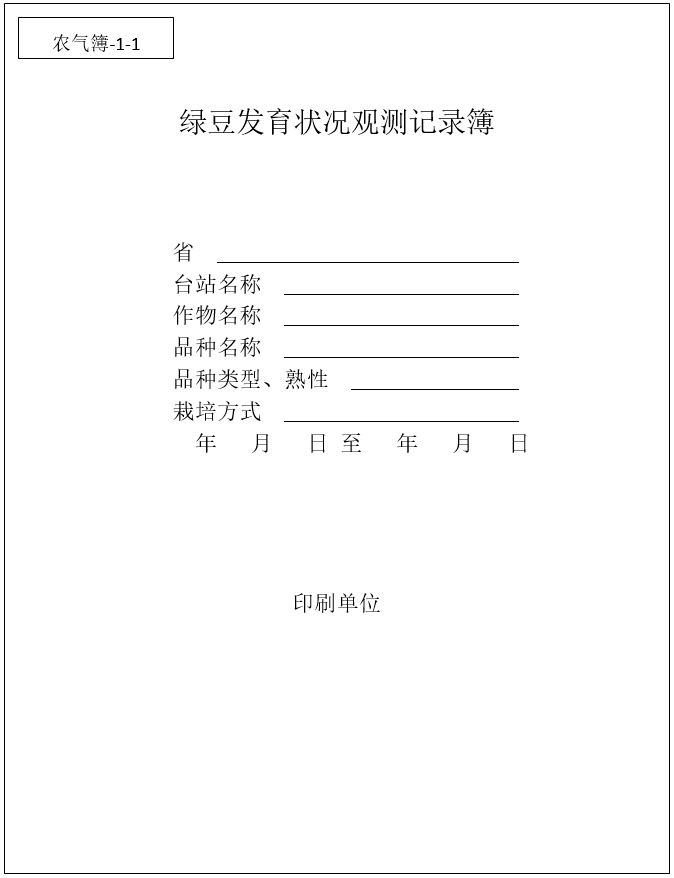 农气簿-1-1样式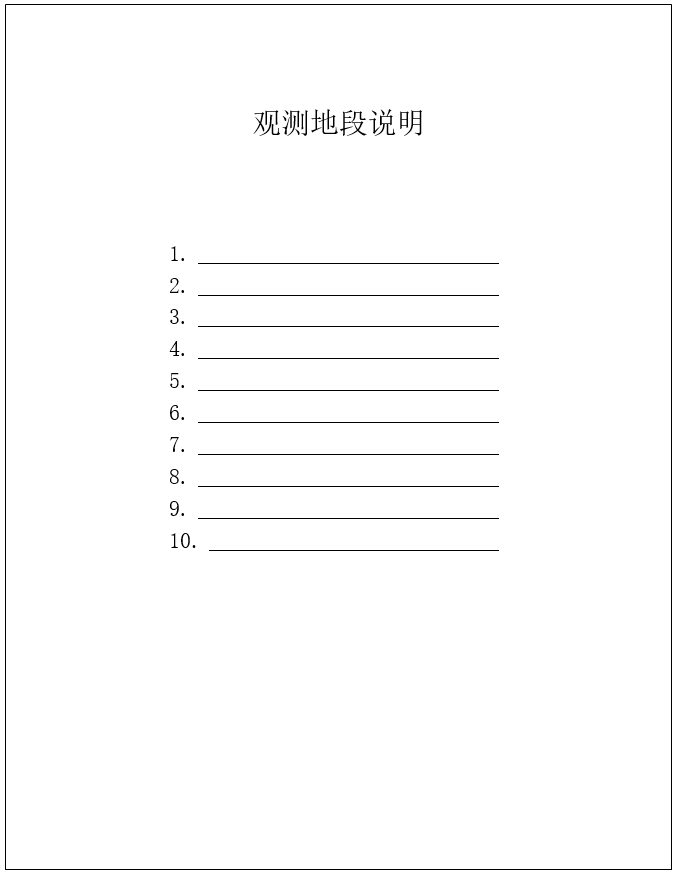 农气簿-1-1样式（续）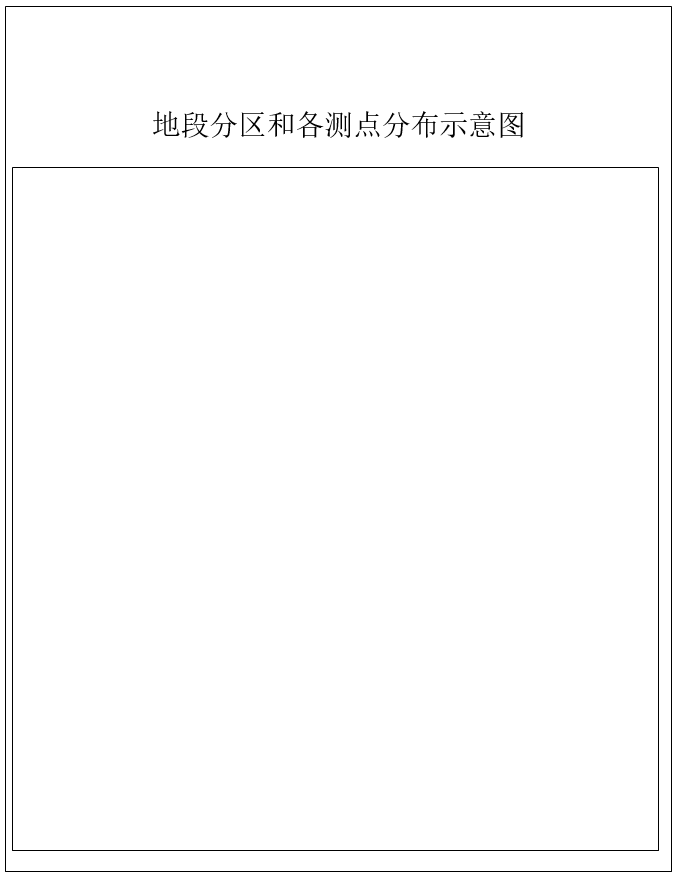 农气簿-1-1样式（续）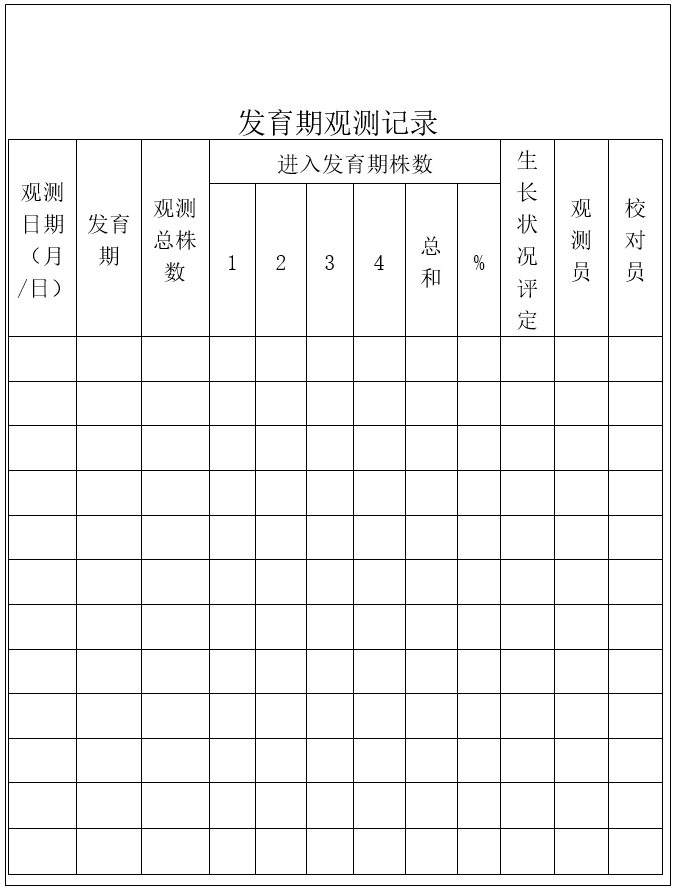 农气簿-1-1样式（续）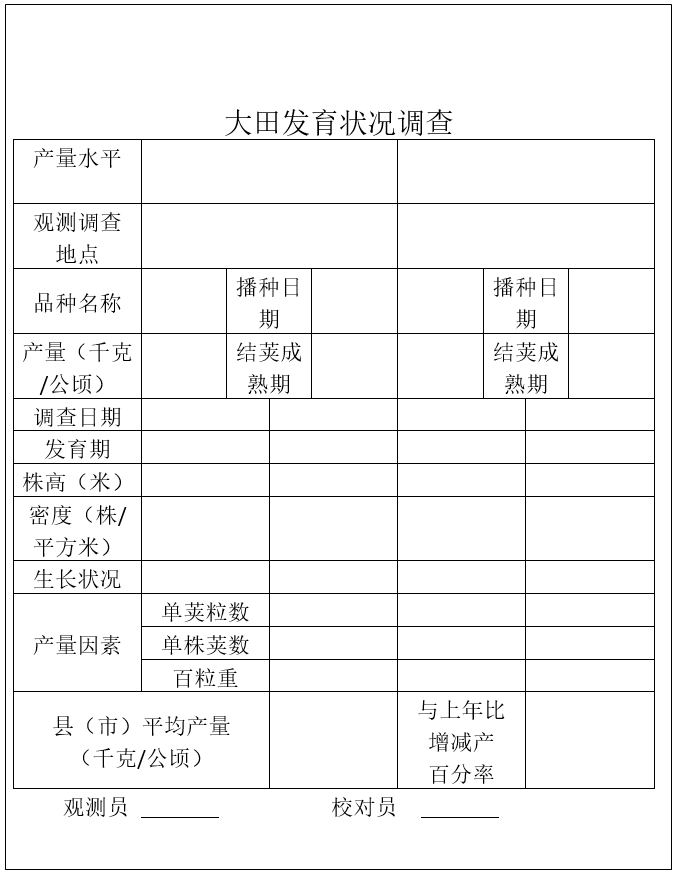 农气簿-1-1样式（续）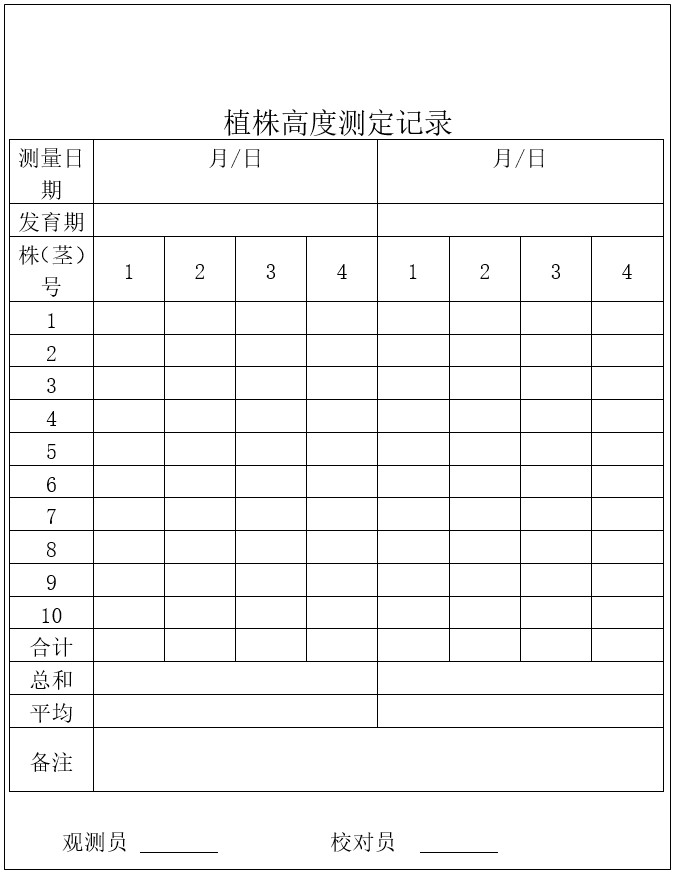 农气簿-1-1样式（续）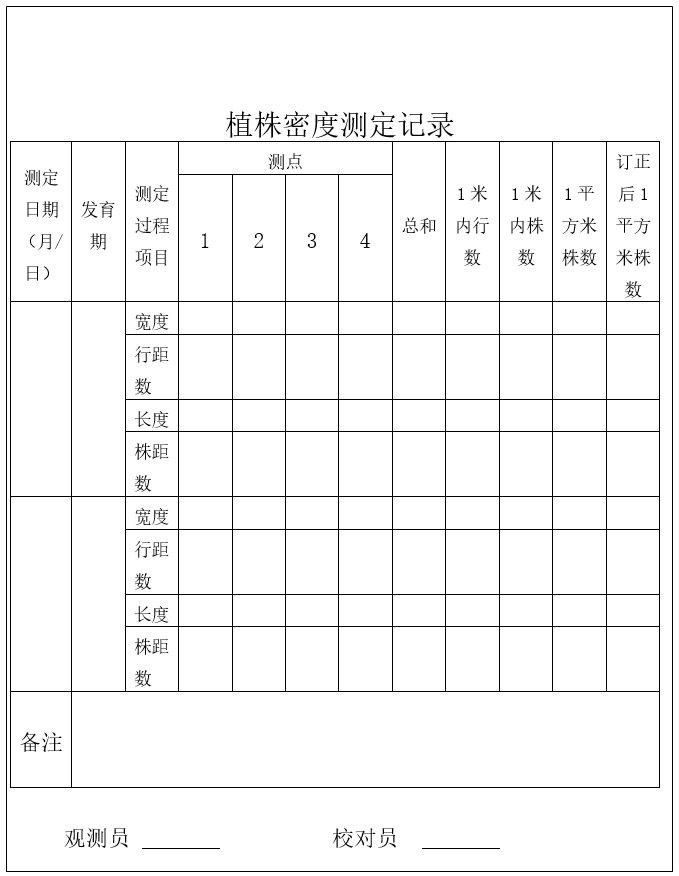 农气簿-1-1样式（续）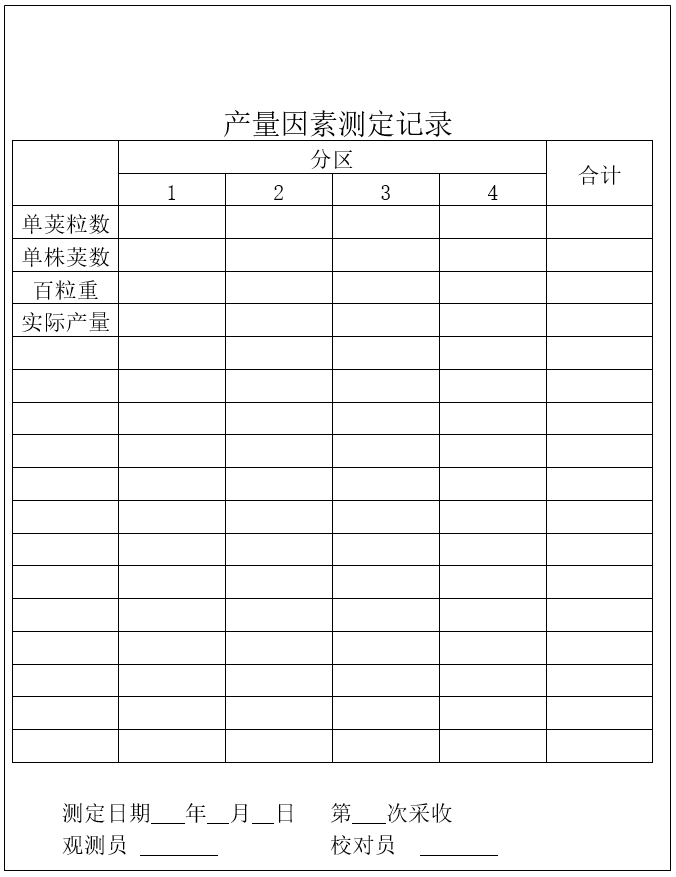 农气簿-1-1样式（续）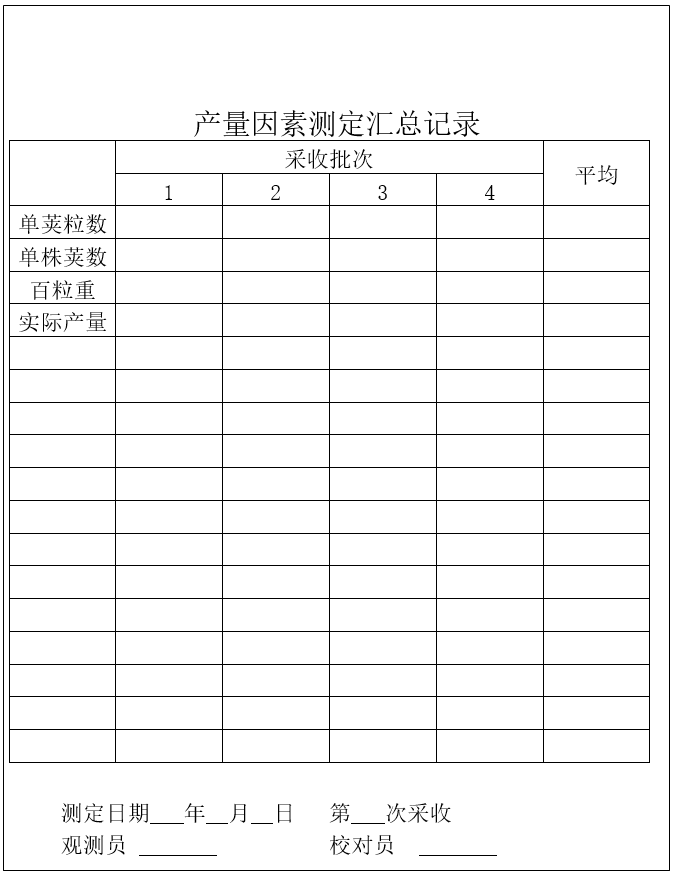 农气簿-1-1样式（续）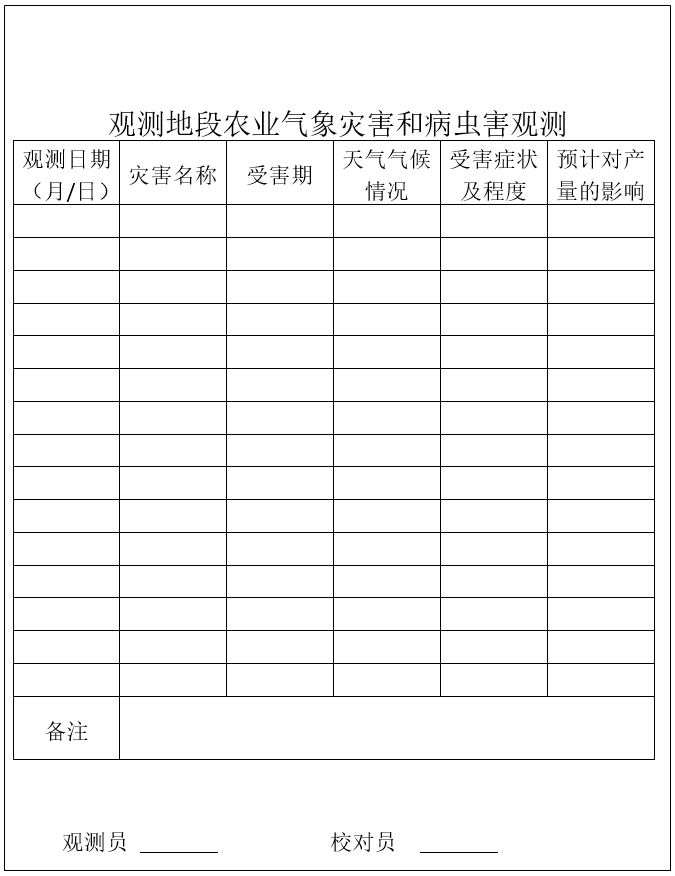 农气簿-1-1样式（续）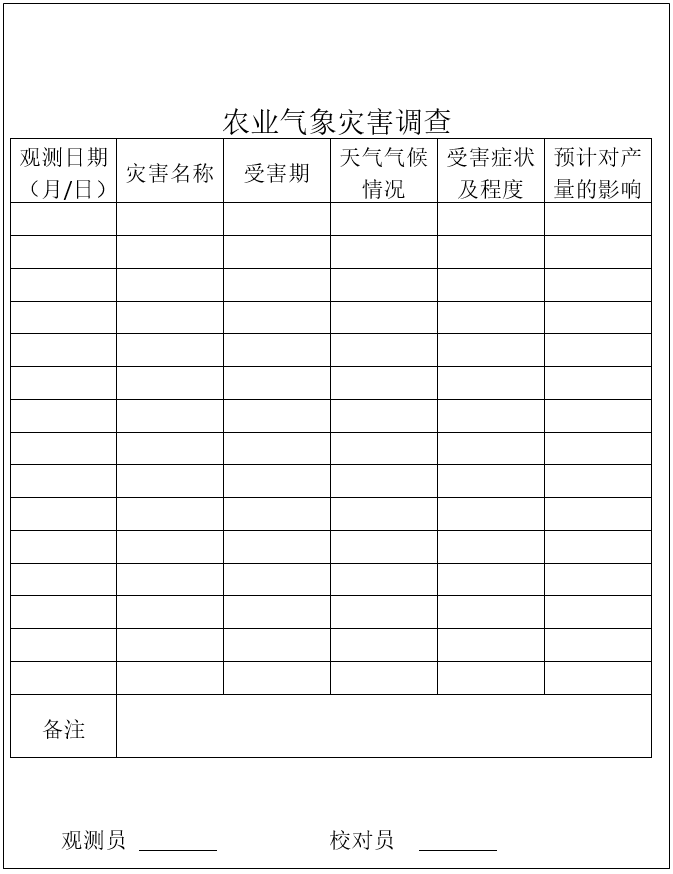 农气簿-1-1样式（续）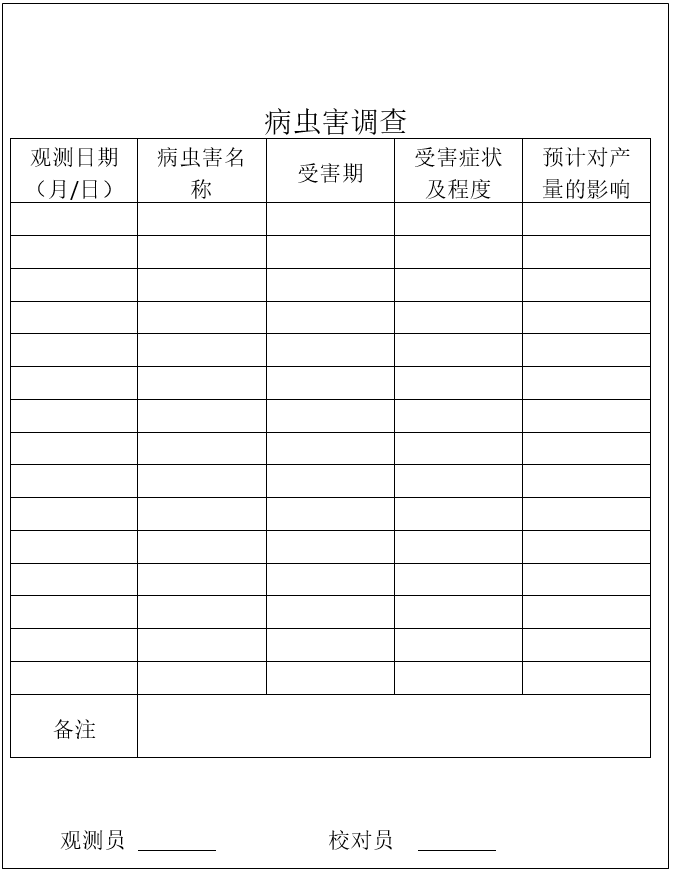 农气簿-1-1样式（续）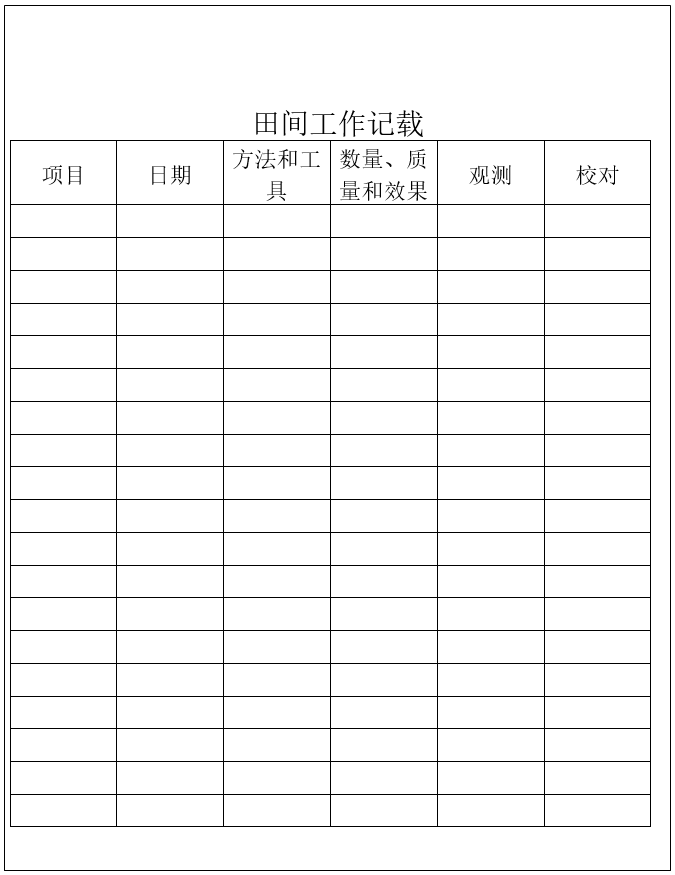 农气簿-1-1样式（续）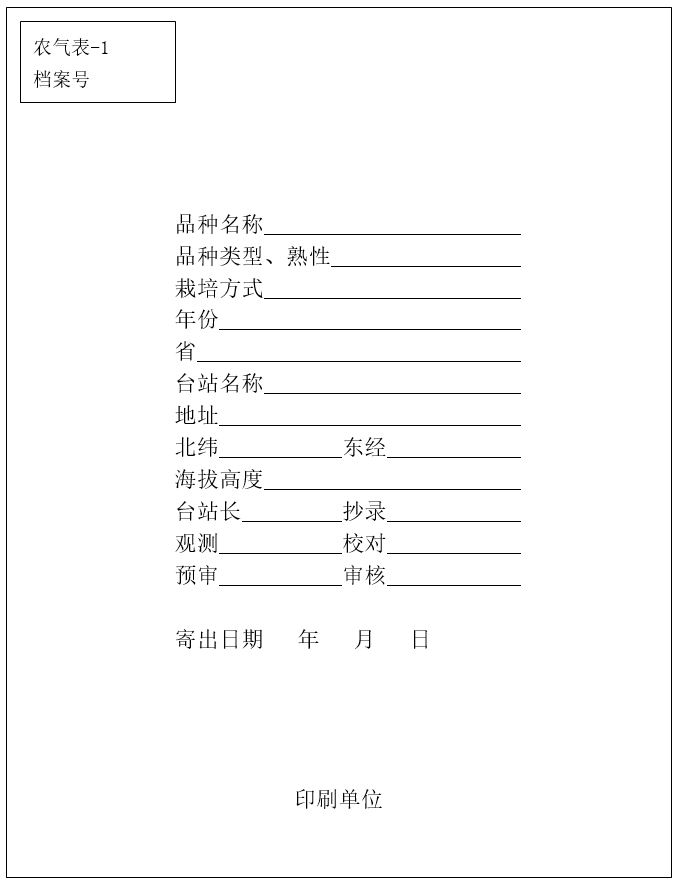 农气表-1样式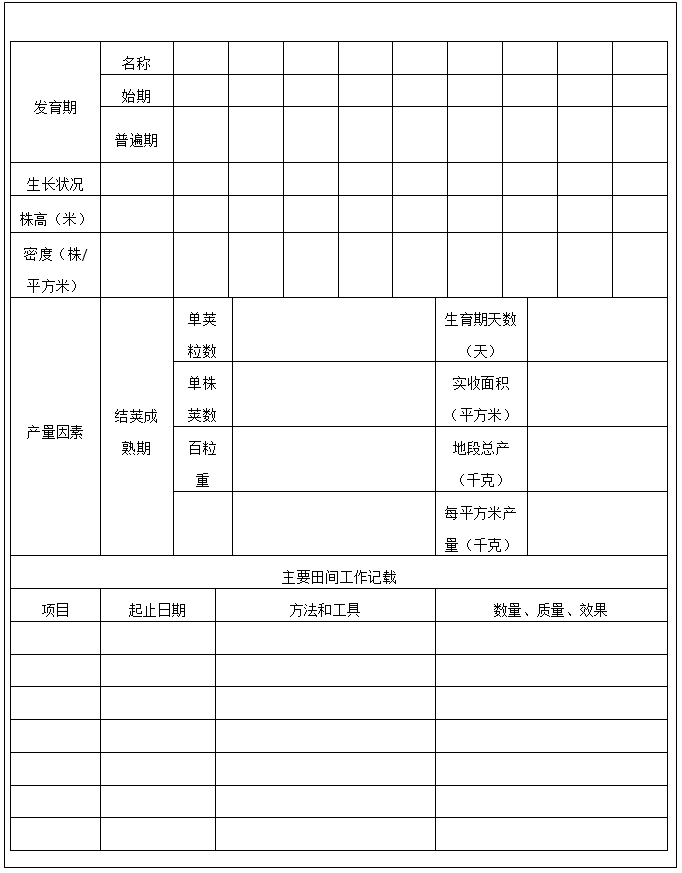 图F.2 农气表-1样式（续）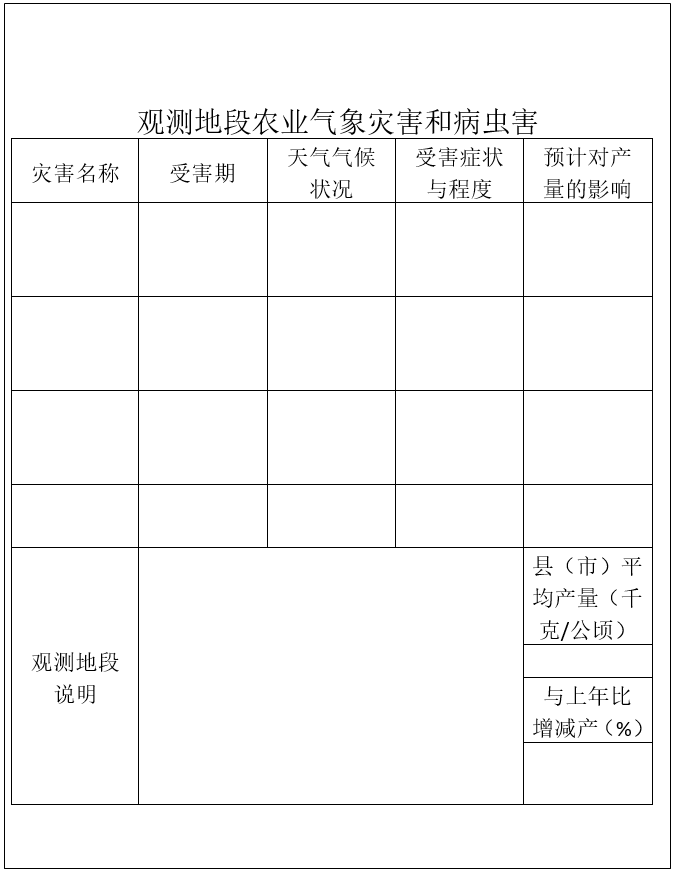 图F.2 农气表-1样式（续）参考文献[1] 国家气象局. 农业气象观测规范（M）.北京：气象出版社, 1993.[2] 程须珍，曹尔辰. 绿豆（M）.北京：中国农业出版社，1996.[3] 程须珍. 绿豆生产技术（M）.北京：北京教育出版社, 2016.[4] 程须珍，王素华，王丽侠. 绿豆种质资源描述规范和数据标准（M）.北京：中国农业出版社，2006.[5] 王小英，王孟，王斌，郭爱琴，万宇，吴艳莉，张芳. 不同氮肥用量对绿豆主要农艺性状及产量的影响[J]. 中国农学通报，2020， 36（17）：95-98.[6] 郝曦煜，李雪，武晨清，张仲鹃，冷友斌，陈博. 春播区绿豆产量与主要农艺性状相关性分析[J]. 东北农业科学,2022,47(04),20-23.[7] QX/T 409-2017 农业气象观测规范 番茄.[8] QX/T 298-2015 农业气象观测规范 柑橘.[9] QX/T 362—2016 农业气象观测规范 烟草.ICS  65.020.01CCS  B18 3411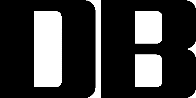 发育期形态特征播种-出苗期绿豆从播种后到萌发出土的日期苗期植株从出苗到分枝出现开花结荚期当田块三分之一以上的植株出现两朵以上花朵到荚长、荚宽和荚厚达到最大值结荚成熟期从荚内豆粒开始鼓起，到种子干物质达到最大干重灾害名称主要判定指标天气气候记载内容受害症状受害症状受害症状灾害名称主要判定指标天气气候记载内容轻中重渍害过程降水量、连续降水日数、土壤相对湿度（%）及日期降水、连降水日数、土壤湿度苗根部轻微浸水或受淹，轻微影响苗生长，个别引起死苗。苗根部浸水或受淹，部分影响苗生长，导致苗情差，部分引起死苗。苗根部严重浸水或受淹，引起大面积死苗。连阴雨期间逐日降水量及持续阴雨日数、期间日照时数降水、阴雨日数、日照发育期推迟，根系未腐烂，轻微影响开花、授粉。发育期推迟10天以上，部分根系腐烂，部分影响开花、授粉。发育期推迟15天以上，根系严重腐烂，严重影响开花、授粉。高温热害≥36℃温度持续日数及期间日平均气温、≥0℃积温、极端最高气温及日期日平均气温、最高温度、极端最高温度轻微影响苗成活、生长、引起烧苗、死苗；轻微影响开花、结果。部分影响苗成活、生长、引起烧苗、死苗；部分影响开花、结果。严重影响苗成活、生长、引起烧苗、死苗；严重影响开花、结果。